Załącznik nr 1Pieczęć Uczelni                                                                                                                miejscowość, dataZAŚWIADCZENIEdotyczące  postępowania nostryfikacyjnego 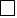  postępowania w sprawie potwierdzenia ukończenia studiów na określonym poziomie*(wypełnia uczelnia prowadząca postepowanie)1. Nazwa uczelni prowadzącej postepowanie		2. Adres 	3. Nr NIP 	nr REGON		4. Wysokość opłaty za postępowanie 		słownie:	5. Nr rachunku bankowego uczelni, na który należy przelać środki na sfinansowanie postępowania:	6. Termin wniesienia opłaty: ……………………………………………………………………7. Zaświadczenie wydaje się celem przedłożenia w Powiatowym Urzędzie Pracy 
w Siemianowicach Śląskich.	(podpis i pieczątka osoby uprawnionej)*właściwe zaznaczyć